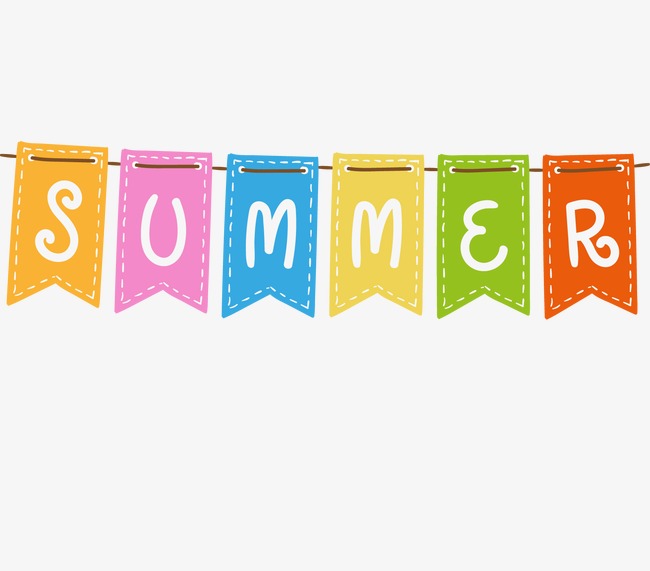 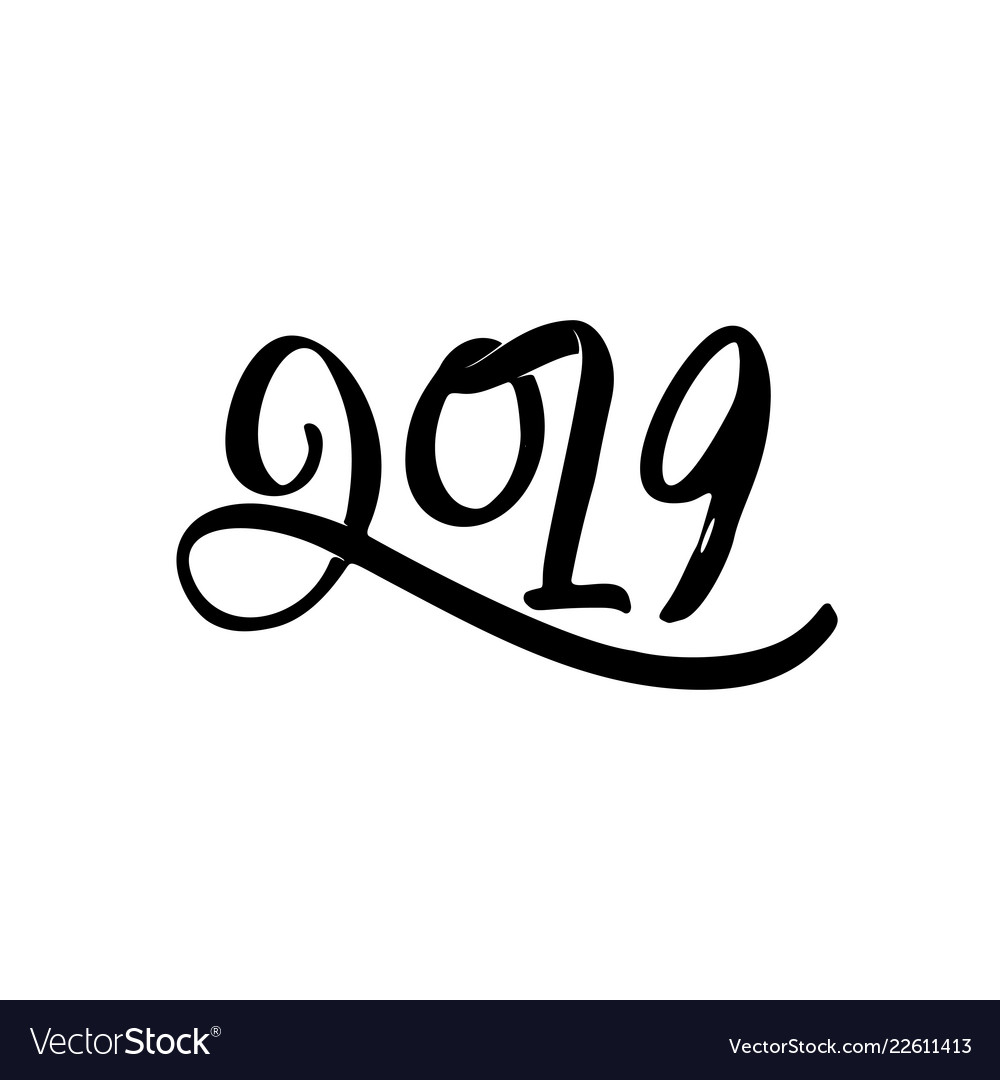 RESOURCE GUIDE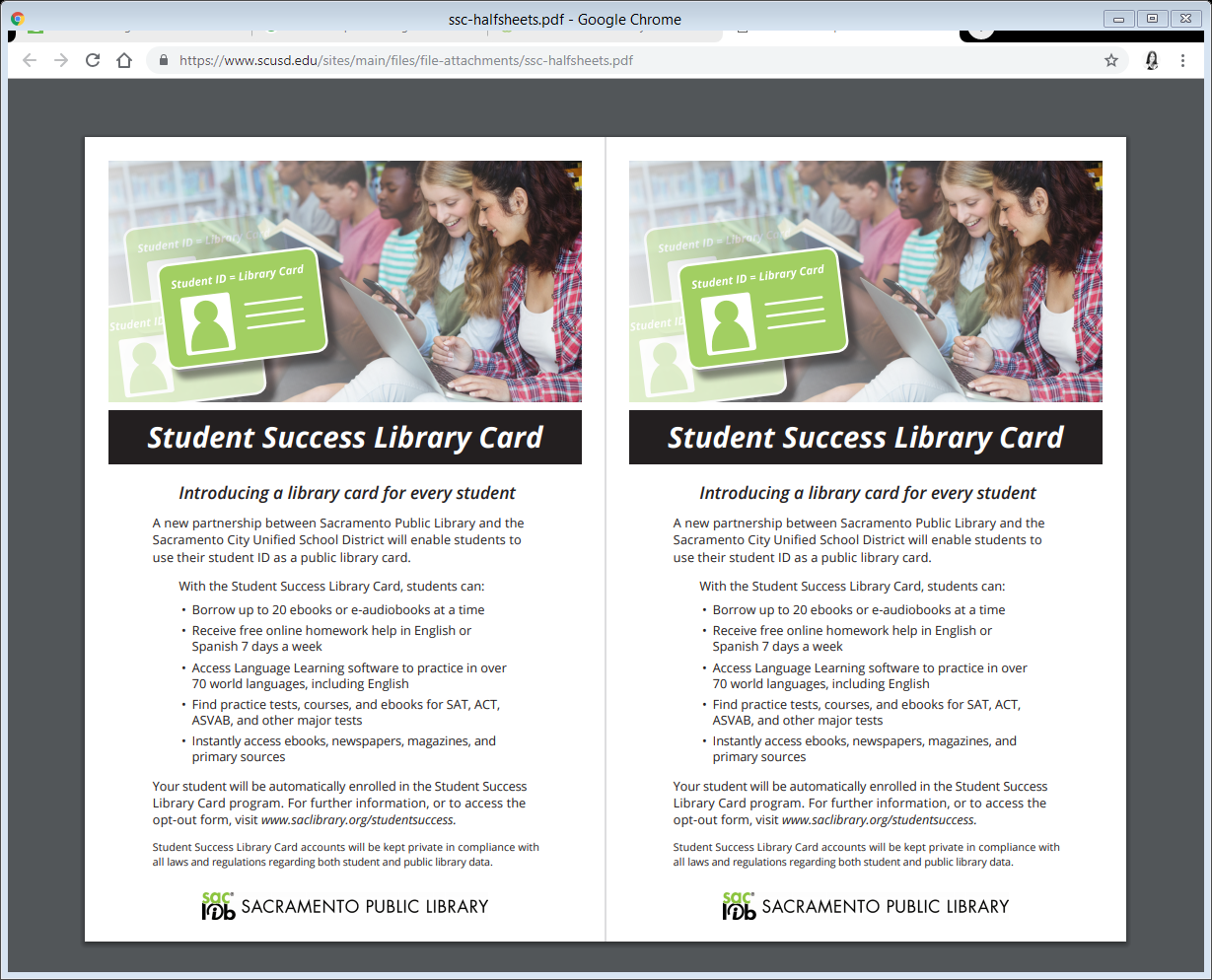 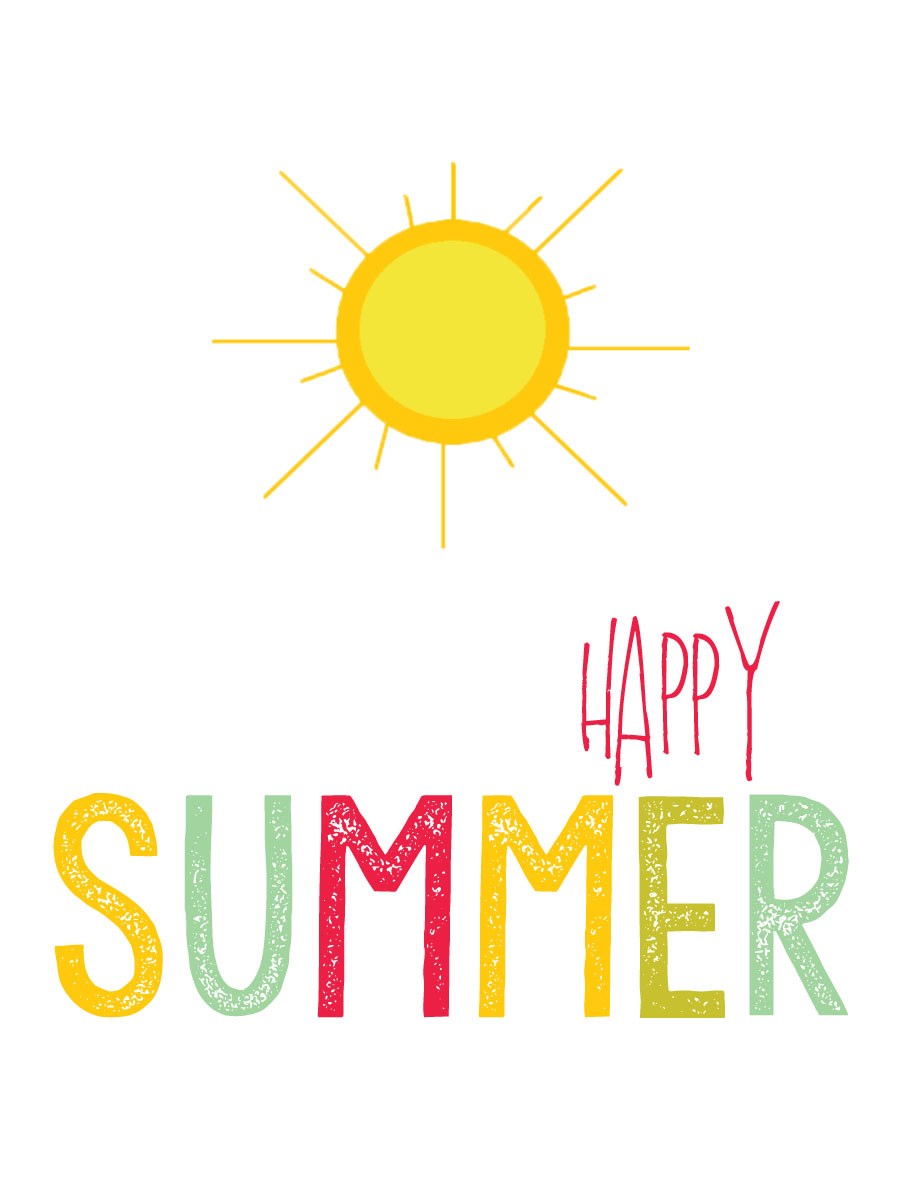 DateEvent NameLocationTimeComments7/26Movie at the ParkSteve Jones Park2331 Casa Linda DriveSacramento, CA 958227:00pm-9:30pmGrab a blanket or lawn chairs and enjoy a movie at the park. Movie TBA.8/09Movie at the ParkWood Park6755 Bodine Cir.Sacramento, CA 958287:00pm-9:30pmGrab a blanket or lawn chairs and enjoy a movie at the park. Movie TBA.8/2324th ST Bypass Park24th St. BypassSacramento, CA 958227:00pm-9:30pmGrab a blanket or lawn chairs and enjoy a movie at the park. Movie TBA.Every 3rd SundayOf the Month Crocker art Museum 216 O StreetSacramento, CA 9581410:00am-5:00pmHere at the Crocker, we believe that everyone should have barrier-free access to the arts. That's why the 3rd Sunday of the month is always "Pay What You Wish Sunday", when visitors are granted free admission to the Museum and can choose whether to make a donation.09/02-09/04Chalk it Up!Fremont Park1515 Q St.10:00am-6:00 pmThis is a FREE event! Over 200 artists will use chalk to decorate the 248 sidewalk squares surrounding midtown’s Fremont Park, and the event will be chock-full of concerts by acts like Americana roots singer Jessica Malone and R&B-soul vocalist Lauren Wakefield. After browsing the art walk, let your own creative juices flow at workshops like sugar skull crafting and silk screening. Now! Until 09/28Family Bike NightsSafetyville USA3909 Bradshaw Rd. 5:30pm-8:00pmThursday & FridayThis is a FREE event! At Safetyville USA, a miniature city on 3.5 acres near Rancho Cordova, kids can ride past pint-sized replicas of Sacramento landmarks like the State Capitol without the dangers of cars and pedestrians. Folks can bring in picnic dinners to eat on the lawn and browse booths from the likes of Sacramento Town Works, Mike’s Bikes and the California Highway Patrol. Safetyville’s staff will be on-site at 6:30 p.m. each night to offer kids tips on bike safety, including hand signals, the importance of wearing a helmet and which direction to ride in bike lanes.09/02-09/04Gold Rush DaysOld SacramentoBy Car: Take I-5 to Downtown and exit at J St.
By Bike: Accessible to miles of scenic trails.
By Train: Just a block walk from the Amtrak station.Times may vary by date!This is a FREE event! Eureka! For a taste of California’s Wild West days, meander through this festival in Old Sacramento where cowboys ride horses, wagons ramble through the streets and a saloon comes alive with the slap of card games. Take part in a country dance, watch a western film festival and catch shows by costumed musicians and entertainers at the Eagle Theater. Other reenactors will perform key moments from California’s history, like the squatters’ riot of 1850, and little pioneers can try their hand at gold panning or visit the blacksmith’s shop in Artisan Alley.DateEvent NameLocationTimeCommentsMay-OctNevada County Narrow Gauge Railroad Museum5 Kidder Ct. Nevada City. Saturdays only!Train 1 Departs at 9:40 am and last train departs at 2:40pmThis quaint museum in Nevada City honors narrow gauge railroads, which are skinnier than traditional tracks, and boasts a sleek collection of locomotives, passenger coaches and boxcars. Take a docent-led tour that explains how one such railroad, which stretches from Colfax to Nevada City, has helped shape the history of Nevada County since it was first established in 1876. Take a ride on the museum’s rolling stock by reserving a seat on one of two railbuses, which will take you on a 35-minute trek through the forest from the museum to the Northern Queen Inn and back. Reservations may be made by calling the Museum during normal business hours on 530-470-0902.  Because of the volume of calls, we can no longer accept reservation requests left on the office recorder.05/04-05/05Brick Fest Live Sacramento Convention Center 1400 J St.Sacramento, CA 95814Time Varies Lego lover rejoice! The Brick Fest Live Lego Fan Experience is filled with hands-on attractions and activities engineered to inspire, educate, and entertain. Go to the website to see what Lego attractions and activities will include for the days at https://sacramento4kids.com/event/brick-fest-live05/25International Kids FestivalWilliam Land Park3901 Land Park Dr.Sacramento, CA 9582210:00am-4:00 pmLooking for a fun way to spend the Memorial Day Weekend with your kids? Join the International Kids Festival and enjoy free pony rides, jumbo inflatables, rock climbing wall, miniature train rides, trampolines, face painting and more all at NO COST!May-AugWilliam Land Play PoolWilliam Land Play Pool is located near the Land Park Playground (adjacent to the Tiny Tot building) at 13th Street and 13th Avenue.Monday: ClosedTuesday, Wednesday and Thursday: 11:00am - 4:00pmFriday: 3:00 - 7:00pmSaturday and Sunday: 1:00 - 5:00pmAdmission is FREE!6/15-8/18Pannell Meadowview Pool2450 Meadowview RdMonday: Closed
Tuesday, Wednesday, Thursday, Friday: 1:00 - 5:00pm
Saturday, Sunday: 1:00 - 6:00pm
**Closed Saturday 8/3Admission Fees:$2:00- Children/ Teens 17 years and under$4:00-Adults 18+Everyone must pay to enter, whether swimming or not!Frequent swimmer passes may be purchased.DateEvent NameLocationTimeComments06/01- 09/15Summer ReadingYour local library is Belle Cooledge! Visit today.5600 S Land Park Dr.Sacramento, CA 9582210:00am-6:00 pmSign up online at saclibrary.org/summerreading or at ANY Sacramento Public Library Location. Summer Reading is free and open to all ages. Read 5 Books and win a free book. Adults win a book bag and a free book from the Friends’ Book Den. Read and complete activities to earn entries into our grand prize & branch prize drawings. Jun-AugMeals in Summer Website: https://www.californiafoodforcaliforniakids.org/summer-mealsVaries by locationGo to CA meals for kid’s website to find the closest location that provides summer lunches for FREE! OR you can text comida or food to 877877, enter zip code, and they will provide you with the closest location. 05/21A picnic at the CapitalWest steps of the Capital1315 10th St.Sacramento, CA 9581410am-1pmFree lunch, games, activities, & more. Join us as we launch our plan for a Million Meal Summer. If you have any questions about any subject, call 211 Sacramento and they will provide you with any information you are looking for!If you have any questions about any subject, call 211 Sacramento and they will provide you with any information you are looking for!If you have any questions about any subject, call 211 Sacramento and they will provide you with any information you are looking for!If you have any questions about any subject, call 211 Sacramento and they will provide you with any information you are looking for!If you have any questions about any subject, call 211 Sacramento and they will provide you with any information you are looking for!Get a free library card today! See information on next page. 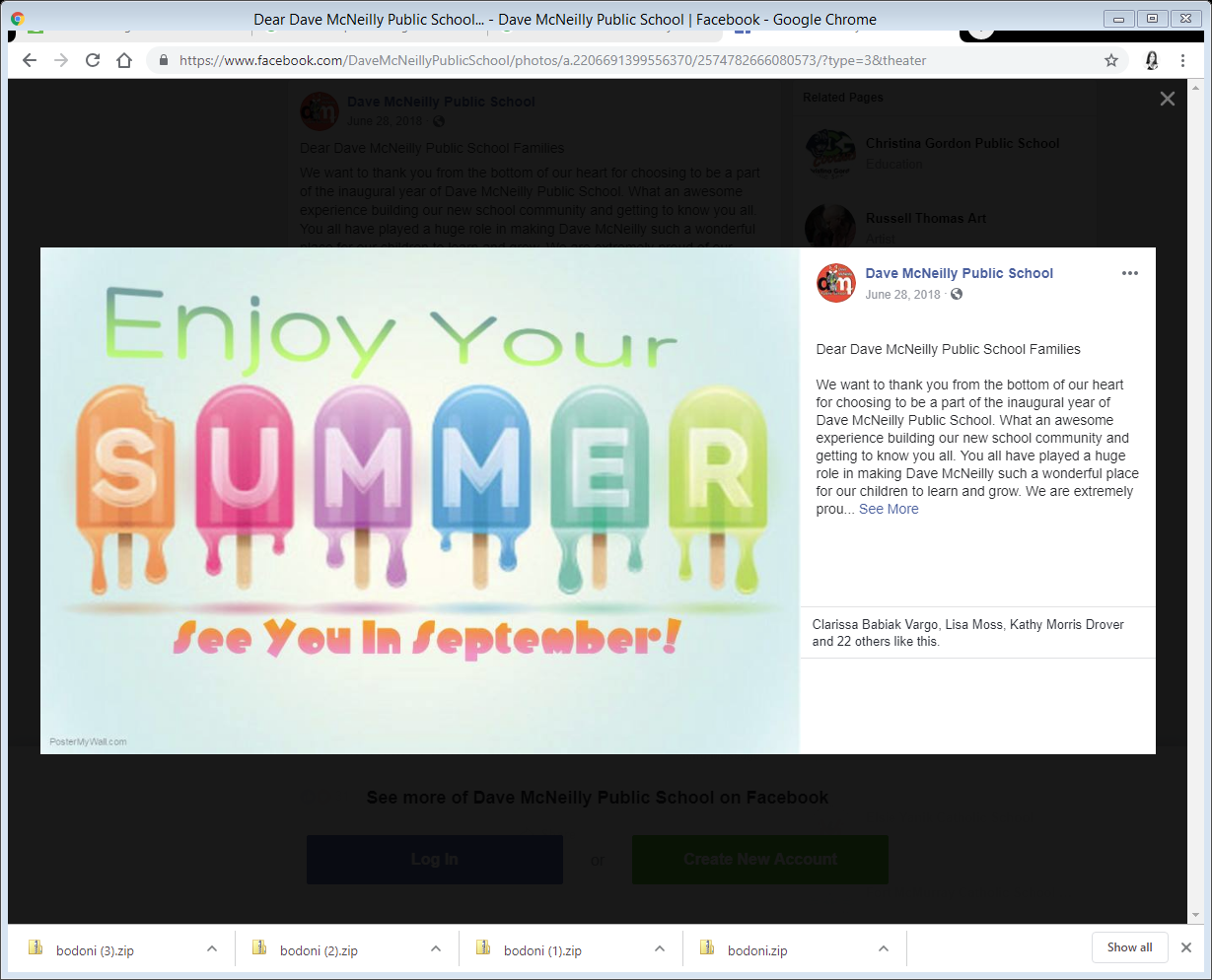 Get a free library card today! See information on next page. Get a free library card today! See information on next page. Get a free library card today! See information on next page. Get a free library card today! See information on next page. 